
Alle bedragen in euro’s						Naam   …………………………………………………………
						Datum  …………………………………………………………						Bank     …………………………………………………………Declaratieformulier en bon(nen) 
e-mailen naar scbg.ineke@gmail.com of 
inleveren bij Ineke Gerritsen, penningmeester SCBG                                                                               Betaald paraaf                      DatumDECLARATIEFORMULIER 2023 SOUTHERN COMFORT BARBER GALS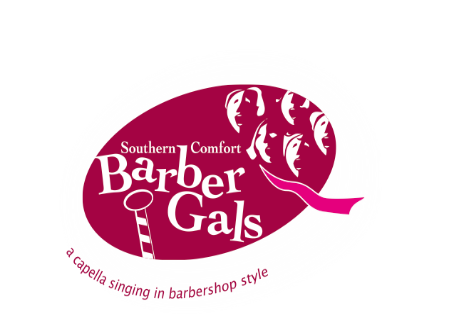 datumomschrijvingplaatskmx 0,21 €OVoverige kostentotale kostenboekingscodeTotaal: